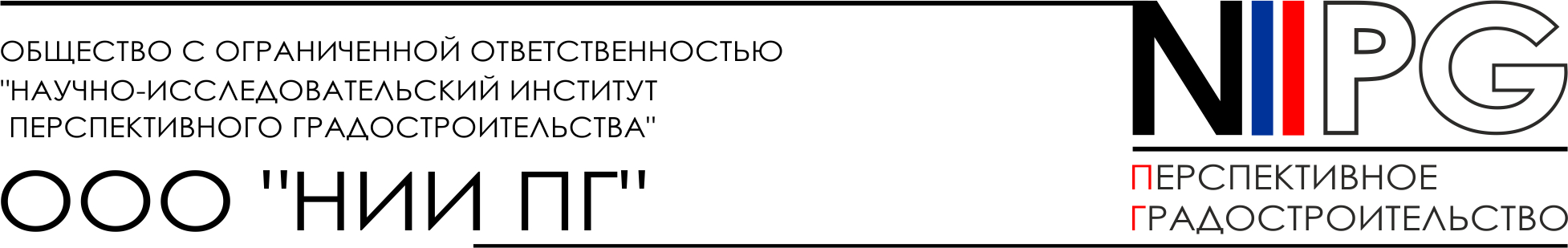 Объект: Федоровское городское поселение Тосненского района Ленинградской областиШифр: договор № 2 от 29.04.2016Проект планировки территории и проект межевания территории земельных участков, расположенных в кадастровом квартале 47:26:0108001(земельные участки с кадастровыми номерами 47:26:0108001:139, 47:26:0108001:162, 47:26:0108001:163) в Федоровском городском поселении Тосненского района Ленинградской областиПроект межевания территорииОсновная частьГенеральный директор				                              С. Д. МитягинРуководитель проекта							И. Б. ЕвпловаФедоровское городское поселение2017Состав основной части проекта межевания территорииТекстовая частьЧертеж межевания территории. Красные линии, линии отступа от красных линий, масштаб 1:2000Чертеж межевания территории. Границы планируемых элементов планировочной структуры, границы образуемых земельных участков, масштаб 1:2000ТЕКСТОВАЯ ЧАСТЬ ПРОЕКТА МЕЖЕВАНИЯ ТЕРРИТОРИИПеречень и сведения о площади образуемых земельных участков, в том числе возможные способы их образования*   условно разрешенный вид использования** и иные способы образования земельных участков, предусмотренных земельным законодательством Российской ФедерацииПеречень и сведения о площади образуемых земельных участков, которые будут отнесены к территориям общего пользования или имуществу общего пользования, в том числе в отношении которых предполагаются резервирование и (или) изъятие для государственных или муниципальных нужд** и иные способы образования земельных участков, предусмотренных земельным законодательством Российской ФедерацииРезервирование и изъятие земельных участков для государственных и муниципальных нужд не предполагается.№ п/пУсловные номера образуемых земельных участковВид разрешенного использования земельных участковПлощадь образуемых земельных участков, кв. мСпособ образования земельных участков11Объекты гаражного назначения*5953,98Перераспределение**22Малоэтажная многоквартирная жилая застройка*13540,20Перераспределение**33Малоэтажная многоквартирная жилая застройка*12528,81Перераспределение**44Коммунальное обслуживание146,43Перераспределение**55Малоэтажная многоквартирная жилая застройка*10421,81Перераспределение**66Малоэтажная многоквартирная жилая застройка*12712,32Перераспределение**77Коммунальное обслуживание5371,11Перераспределение**88Коммунальное обслуживание12758,63Перераспределение**99Малоэтажная многоквартирная жилая застройка*15917,23Перераспределение**1010Малоэтажная многоквартирная жилая застройка*14037,79Перераспределение**1111Малоэтажная многоквартирная жилая застройка*11189,64Перераспределение**1212Малоэтажная многоквартирная жилая застройка*13066,33Перераспределение**1313Малоэтажная многоквартирная жилая застройка*10956,95Перераспределение**1414Коммунальное обслуживание121,50Перераспределение**1515Дошкольное, начальное и среднее общее образование8963,35Перераспределение**1616Земельные участки (территории) общего пользования18855,62Перераспределение**1717Амбулаторно-поликлиническое обслуживание6646,98Перераспределение**1818Малоэтажная многоквартирная жилая застройка*11148,96Перераспределение**1919Малоэтажная многоквартирная жилая застройка*13052,97Перераспределение**2020Малоэтажная многоквартирная жилая застройка*12198,21Перераспределение**2121Дошкольное, начальное и среднее общее образование8741,92Перераспределение**2222Малоэтажная многоквартирная жилая застройка*16091,92Перераспределение**2323Коммунальное обслуживание1942,02Перераспределение**2424Коммунальное обслуживание120,39Перераспределение**2525Малоэтажная многоквартирная жилая застройка*12924,53Перераспределение**2626Малоэтажная многоквартирная жилая застройка*12517,63Перераспределение**2727Малоэтажная многоквартирная жилая застройка*12005,33Перераспределение**2828Спорт*15691,82Перераспределение**2929Гостиничное обслуживание*8564,13Перераспределение**3030Коммунальное обслуживание158,07Перераспределение**3131Гостиничное обслуживание*7564,38Перераспределение**3232Объекты гаражного назначения*3651,30Перераспределение**3333Коммунальное обслуживание1866,31Перераспределение**3434Объекты гаражного назначения*7119,10Перераспределение**3535Малоэтажная многоквартирная жилая застройка*12438,46Перераспределение**3636Малоэтажная многоквартирная жилая застройка*11546,34Перераспределение**3737Малоэтажная многоквартирная жилая застройка*11508,43Перераспределение**3838Коммунальное обслуживание117,00Перераспределение**3939Малоэтажная многоквартирная жилая застройка*10715,94Перераспределение**4040Объекты гаражного назначения*4204,89Перераспределение**4141Коммунальное обслуживание1732,32Перераспределение**4242Малоэтажная многоквартирная жилая застройка*10314,37Перераспределение**4343Дошкольное, начальное и среднее общее образование9126,36Перераспределение**4444Малоэтажная многоквартирная жилая застройка*9247,33Перераспределение**4545Дошкольное, начальное и среднее общее образование35266,78Перераспределение**4646Малоэтажная многоквартирная жилая застройка*6621,06Перераспределение**4747Коммунальное обслуживание121,50Перераспределение**4848Малоэтажная многоквартирная жилая застройка*12516,87Перераспределение**4949Малоэтажная многоквартирная жилая застройка*10899,09Перераспределение**5050Малоэтажная многоквартирная жилая застройка*14630,23Перераспределение**5151Малоэтажная многоквартирная жилая застройка*11131,15Перераспределение**5252Малоэтажная многоквартирная жилая застройка*10957,38Перераспределение**5353Коммунальное обслуживание96,52Перераспределение**5454Объекты гаражного назначения*3523,08Перераспределение**5555Религиозное использование*4512,70Перераспределение**5656Магазины*10196,21Перераспределение**5757Магазины*8919,88Перераспределение**5858Объекты торговли (торговые центры, торгово-развлекательные центры (комплексы)*18440,00Перераспределение**5959Земельные участки (территории) общего пользования2444,94Перераспределение**6060Малоэтажная многоквартирная жилая застройка*9377,58Перераспределение**6161Дошкольное, начальное и среднее общее образование8637,42Перераспределение**6262Малоэтажная многоквартирная жилая застройка*11716,64Перераспределение**6363Малоэтажная многоквартирная жилая застройка*14297,40Перераспределение**6464Малоэтажная многоквартирная жилая застройка*13176,83Перераспределение**6565Малоэтажная многоквартирная жилая застройка*11772,17Перераспределение**6666Коммунальное обслуживание112,50Перераспределение**6767Малоэтажная многоквартирная жилая застройка*14289,12Перераспределение**6868Коммунальное обслуживание54,11Перераспределение**6969Земельные участки (территории) общего пользования34193,00Перераспределение**7070Земельные участки (территории) общего пользования2231,78Перераспределение**7171Земельные участки (территории) общего пользования76789,71Перераспределение**7272Земельные участки (территории) общего пользования149939,81Перераспределение**7373Земельные участки (территории) общего пользования20129,77Перераспределение**7474Земельные участки (территории) общего пользования1185,15Перераспределение**7575Земельные участки (территории) общего пользования2830,17Перераспределение**7676Земельные участки (территории) общего пользования17446,60Перераспределение**7777Земельные участки (территории) общего пользования8408,38Перераспределение**7878Земельные участки (территории) общего пользования18487,73Перераспределение**7979Объекты гаражного назначения*2698,76Перераспределение**8080Коммунальное обслуживание146,44Перераспределение**8181Коммунальное обслуживание77,00Перераспределение**8282Коммунальное обслуживание104,00Перераспределение**8383Коммунальное обслуживание121,50Перераспределение**8484Коммунальное обслуживание77,00Перераспределение**8585Коммунальное обслуживание121,50Перераспределение**8686Коммунальное обслуживание121,50Перераспределение**8787Коммунальное обслуживание121,50Перераспределение**8888Коммунальное обслуживание266,57Перераспределение**8989Коммунальное обслуживание79,20Перераспределение**9090Коммунальное обслуживание84,53Перераспределение**9191Коммунальное обслуживание121,50Перераспределение**9292Коммунальное обслуживание79,20Перераспределение**9393Коммунальное обслуживание104,00Перераспределение**9494Коммунальное обслуживание112,50Перераспределение**9595Коммунальное обслуживание121,49Перераспределение**9696Коммунальное обслуживание112,57Перераспределение**9797Коммунальное обслуживание112,50Перераспределение**№ п/пУсловные номера образуемых земельных участковВид разрешенного использования земельных участковПлощадь образуемых земельных участков, кв. мСпособ образования земельных участков1616Земельные участки (территории) общего пользования18855,62Перераспределение**5959Земельные участки (территории) общего пользования2444,94Перераспределение**6969Земельные участки (территории) общего пользования34193,00Перераспределение**7070Земельные участки (территории) общего пользования2231,78Перераспределение**7171Земельные участки (территории) общего пользования76789,71Перераспределение**7272Земельные участки (территории) общего пользования149939,81Перераспределение**7373Земельные участки (территории) общего пользования20129,77Перераспределение**7474Земельные участки (территории) общего пользования1185,15Перераспределение**7575Земельные участки (территории) общего пользования2830,17Перераспределение**7676Земельные участки (территории) общего пользования17446,60Перераспределение**7777Земельные участки (территории) общего пользования8408,38Перераспределение**7878Земельные участки (территории) общего пользования18487,73Перераспределение**